MORGENTRAININGKARATE UND SELBSTVERTEIDIGUNGFÜR FRAUEN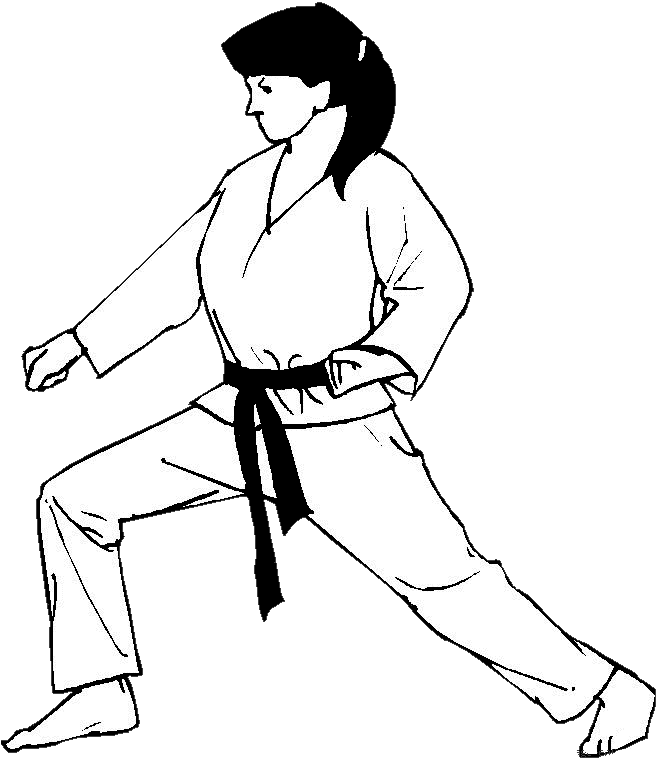 neuer Kurs: 	jeden Dienstag von 09.15 – 10.15 UhrOrt:			Dojo KirchbergKosten:		Fr. 240.00 für 3 MonateAnmeldung:	karate-leto@fudochikan.ch oder Telefon 079 692 74 57 www.fudochikan.ch